ЧЕРКАСЬКА ОБЛАСНА РАДАР І Ш Е Н Н Я22.12.2023                                                                               № 22-2/VIIIПро передачу майнаВідповідно до пункту 20 частини першої статті 43 Закону України «Про місцеве самоврядування в Україні», враховуючи рішення обласної ради 
від 26.11.2021 № 9-16/VIII «Про Перелік суб’єктів господарювання та об’єктів спільної власності територіальних громад сіл, селищ, міст Черкаської області», від 20.12.2019 № 34-31/VII «Про затвердження Положення про порядок передачі об’єктів права спільної власності територіальних громад сіл, селищ, міст Черкаської області», листи комунального некомерційного підприємства «Клінічний центр онкології, гематології, трансплантології та паліативної допомоги Черкаської обласної ради» від 04.10.2023 № 1800/01-09,                               від 09.11.2023 № 1980/01-09, від 09.11.2023 № 2000/01-09, Смілянського комунального видавничо-поліграфічного підприємства «Тясмин» від 19.10.2023 № 242/10, обласна рада  в и р і ш и л а:1. Передати з балансу комунального некомерційного підприємства «Клінічний центр онкології, гематології, трансплантології та паліативної допомоги Черкаської обласної ради» на баланс Смілянського комунального видавничо-поліграфічного підприємства «Тясмин» автомобіль CHERY A21 ELARA, тип легковий седан-В, 2007 року випуску, інвентарний номер 1051010, державний номер СА0085ВР, номер шасі (кузова/рами) LVVDC14B27D179967, первісною вартістю 71400,00 грн (сімдесят одна тисяча чотириста гривень 
00 копійок), залишковою вартістю 0 гривень.2. Контроль за виконанням рішення покласти на постійну комісію обласної ради з питань комунальної власності, підприємництва та регуляторної політики.Голова	А. ПІДГОРНИЙ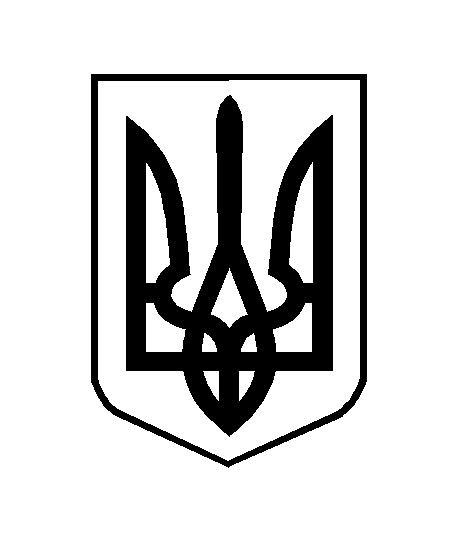 